FOR IMMEDIATE RELEASE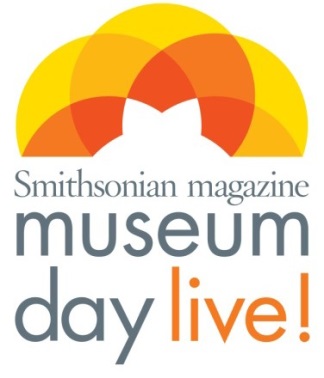 Contact: Emily Lilly 561-299-8684The Butler House Museum Joins Smithsonian Magazine’sTenth Annual Museum Day Live!Free Admission for All Participants Presenting a Museum Day Live! Ticket on September 27, 2014The Butler House Museum380 East Hillsboro BlvdDeerfield Beach FL 33441The Butler House Museum will open its doors free of charge on Saturday September 27, 2014, as part of Smithsonian magazine’s tenth annual Museum Day Live! A nationwide event, Museum Day Live! offers free admission to visitors presenting a Museum Day Live! ticket at a participating museum or cultural institution.Inclusive by design, the event represents Smithsonian’s commitment to make learning and the spread  of  knowledge  accessible  to  everyone,  giving  museums  across  all  50  states  the opportunity to emulate the admission policy of the Smithsonian museums in Washington D.C. Last year’s event drew over 400,000 participants, and this year’s event expects record-high participation.The Butler StoryIn the early 1920’s the Butler’s came to Deerfield Beach and soon became a prominent and influential farming family in the community. The Butler House which was built in 1925 was bequeath to the DFB Historical Society and in later years was placed on the National Historic Register. Upon the settlement of their estate in the 1980’s, as they desired, a trust was set up to provide scholarships for qualified  graduating senior from Deerfield Beach High School,  making the high school one of two endowed high schools in the entire United States. Their estate was worth eight million dollars.The   Museum   Day   Live!   ticket   will   be   available   to   download   beginning   in   August   at Smithsonian.com/museumdaylive.  Visitors who present the Museum Day Live! ticket will gain free  entrance  for  two  at  participating  venues  for  one  day  only.  One  ticket  is  permitted  per household, per email address. For more information about Museum Day Live! 2014 and a list of participating museums and cultural institutions, please visit: Smithsonian.com/museumday/venues.About Smithsonian MediaSmithsonian Media comprises of its flagship publication, Smithsonian magazine, as well as Air&  Space,  and  Smithsonian  Media  Digital  Network.     Smithsonian  Media  is  a  division  of Smithsonian  Enterprises,  the revenue-generating  business unit of the Smithsonian  Institution. The Smithsonian Institution is the world's largest museum and research complex consisting of19   museums   and   galleries,   the   National   Zoological   Park   and   nine   research   facilities.Approximately 30 million people from around the world visit the museums annually.For information phone: 954-429-0378www.Deerfield-History.orgFacebook Deerfield Beach Historical Society